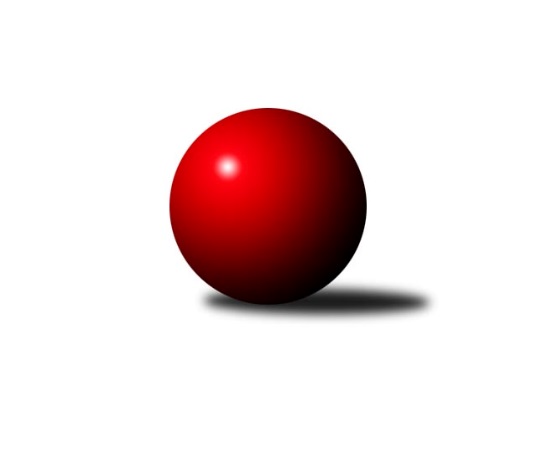 Č.12Ročník 2023/2024	11.2.2024Nejlepšího výkonu v tomto kole: 2528 dosáhlo družstvo: TJ Sokol Bohumín DOkresní přebor Ostrava 2023/2024Výsledky 12. kolaSouhrnný přehled výsledků:TJ Unie Hlubina ˝D˝	- TJ Michálkovice  B	6:2	2365:2301	7.0:5.0	5.2.TJ VOKD Poruba C	- SKK Ostrava C	5:3	2337:2334	7.0:5.0	5.2.SKK Ostrava B	- TJ Unie Hlubina C	5:3	2283:2244	8.0:4.0	7.2.TJ Sokol Bohumín D	- TJ Sokol Bohumín E		dohrávka		15.2.TJ Sokol Bohumín E	- TJ Unie Hlubina ˝D˝	8:0	2590:2251	10.5:1.5	8.2.Tabulka družstev:	1.	SKK Ostrava B	12	9	0	3	59.0 : 37.0 	82.5 : 61.5 	 2363	18	2.	TJ Unie Hlubina C	12	7	2	3	59.0 : 37.0 	83.0 : 61.0 	 2401	16	3.	TJ Sokol Bohumín D	11	7	0	4	52.0 : 36.0 	71.5 : 60.5 	 2390	14	4.	SKK Ostrava C	12	7	0	5	51.0 : 45.0 	71.0 : 73.0 	 2368	14	5.	TJ Sokol Bohumín E	11	6	0	5	47.0 : 41.0 	68.5 : 63.5 	 2361	12	6.	TJ Michálkovice  B	12	4	1	7	42.0 : 54.0 	63.5 : 80.5 	 2291	9	7.	TJ VOKD Poruba C	12	3	2	7	39.0 : 57.0 	72.0 : 72.0 	 2280	8	8.	TJ Unie Hlubina ˝D˝	12	1	1	10	27.0 : 69.0 	52.0 : 92.0 	 2204	3Podrobné výsledky kola:	 TJ Unie Hlubina ˝D˝	2365	6:2	2301	TJ Michálkovice  B	Roman Grüner	 	 191 	 209 		400 	 1:1 	 369 	 	194 	 175		Radek Hurník	Alena Koběrová	 	 210 	 175 		385 	 0:2 	 446 	 	230 	 216		Libor Pšenica	Michaela Černá	 	 208 	 225 		433 	 2:0 	 363 	 	189 	 174		Roman Raška	Josef Kyjovský	 	 187 	 188 		375 	 0:2 	 426 	 	197 	 229		Josef Jurášek	Ondřej Valošek	 	 182 	 179 		361 	 2:0 	 349 	 	180 	 169		Michal Borák	Lubomír Jančar	 	 209 	 202 		411 	 2:0 	 348 	 	177 	 171		Radomíra Kaškovározhodčí: vedNejlepší výkon utkání: 446 - Libor Pšenica	 TJ VOKD Poruba C	2337	5:3	2334	SKK Ostrava C	Jaroslav Hrabuška	 	 178 	 211 		389 	 1:1 	 340 	 	182 	 158		Miroslav Futerko	Marian Mesároš	 	 166 	 213 		379 	 1:1 	 395 	 	198 	 197		Miroslav Heczko	Helena Martinčáková	 	 189 	 196 		385 	 2:0 	 356 	 	174 	 182		Miroslav Futerko	Roman Klímek	 	 202 	 195 		397 	 0:2 	 450 	 	213 	 237		Martin Futerko	Přemysl Janalík	 	 180 	 211 		391 	 2:0 	 372 	 	163 	 209		Jan Kožík	Jiří Číž	 	 219 	 177 		396 	 1:1 	 421 	 	174 	 247		Jakub Kožíkrozhodčí:  Vedoucí družstevNejlepší výkon utkání: 450 - Martin Futerko	 SKK Ostrava B	2283	5:3	2244	TJ Unie Hlubina C	Rostislav Hrbáč	 	 185 	 161 		346 	 1:1 	 351 	 	177 	 174		Josef Hájek	Blažena Kolodějová	 	 180 	 179 		359 	 1:1 	 357 	 	166 	 191		Veronika Rybářová	Jaroslav Čapek	 	 183 	 213 		396 	 2:0 	 371 	 	181 	 190		Pavel Rybář	Jiří Koloděj	 	 202 	 195 		397 	 1:1 	 398 	 	205 	 193		Filip Országh	Zdeněk Kuna	 	 204 	 189 		393 	 2:0 	 372 	 	186 	 186		Karel Lomozník	Miroslav Koloděj	 	 201 	 191 		392 	 1:1 	 395 	 	218 	 177		Lukáš Trojekrozhodčí:  Vedoucí družstevNejlepší výkon utkání: 398 - Filip Országh	 TJ Sokol Bohumín E	2590	8:0	2251	TJ Unie Hlubina ˝D˝	Dalibor Hamrozy	 	 244 	 244 		488 	 2:0 	 379 	 	176 	 203		Evelína Martínková	Martin Ševčík	 	 197 	 232 		429 	 2:0 	 375 	 	188 	 187		Alena Koběrová	Lubomír Richter	 	 200 	 203 		403 	 1:1 	 397 	 	188 	 209		Lubomír Jančar	Lukáš Modlitba	 	 222 	 224 		446 	 2:0 	 391 	 	190 	 201		Roman Grüner	Miroslava Ševčíková	 	 195 	 196 		391 	 1.5:0.5 	 359 	 	163 	 196		Michaela Černá	Janka Sliwková	 	 221 	 212 		433 	 2:0 	 350 	 	170 	 180		Ondřej Valošekrozhodčí:  Vedoucí družstevNejlepší výkon utkání: 488 - Dalibor HamrozyPořadí jednotlivců:	jméno hráče	družstvo	celkem	plné	dorážka	chyby	poměr kuž.	Maximum	1.	Martin Futerko 	SKK Ostrava C	447.60	296.8	150.8	3.6	5/5	(487)	2.	Lukáš Modlitba 	TJ Sokol Bohumín E	443.87	297.1	146.8	4.0	5/5	(474)	3.	Jiří Koloděj 	SKK Ostrava B	425.14	294.7	130.4	6.0	5/5	(468)	4.	Lukáš Trojek 	TJ Unie Hlubina C	418.10	288.8	129.3	8.0	5/5	(462)	5.	Libor Pšenica 	TJ Michálkovice  B	417.21	285.0	132.2	5.4	4/4	(446)	6.	Jan Ščerba 	TJ Michálkovice  B	415.35	283.9	131.4	6.3	4/4	(437)	7.	Hana Zaškolná 	TJ Sokol Bohumín D	415.35	293.2	122.1	9.3	4/4	(467)	8.	Lucie Stočesová 	TJ Sokol Bohumín D	412.85	291.9	120.9	6.5	4/4	(461)	9.	Lubomír Jančar 	TJ Unie Hlubina ˝D˝	408.08	282.3	125.8	8.4	4/5	(438)	10.	Vojtěch Zaškolný 	TJ Sokol Bohumín D	405.85	284.6	121.3	9.2	4/4	(442)	11.	Karel Lomozník 	TJ Unie Hlubina C	405.79	282.2	123.6	9.1	5/5	(472)	12.	Miroslav Heczko 	SKK Ostrava C	404.85	288.0	116.9	7.9	5/5	(436)	13.	Miroslava Ševčíková 	TJ Sokol Bohumín E	403.63	282.5	121.1	6.1	5/5	(471)	14.	Jakub Kožík 	SKK Ostrava C	399.57	277.7	121.9	11.1	5/5	(436)	15.	Jaroslav Čapek 	SKK Ostrava B	398.97	287.5	111.5	11.4	5/5	(449)	16.	Vojtěch Dančík 	TJ Unie Hlubina C	398.70	286.1	112.6	10.8	4/5	(424)	17.	Michaela Černá 	TJ Unie Hlubina ˝D˝	397.38	277.7	119.7	9.6	4/5	(440)	18.	Josef Jurášek 	TJ Michálkovice  B	397.17	285.6	111.6	10.8	3/4	(426)	19.	Zdeněk Kuna 	SKK Ostrava B	396.43	284.9	111.5	12.4	4/5	(423)	20.	Roman Klímek 	TJ VOKD Poruba C	395.67	286.0	109.7	7.7	4/5	(427)	21.	Blažena Kolodějová 	SKK Ostrava B	393.31	283.9	109.4	11.9	5/5	(470)	22.	Veronika Rybářová 	TJ Unie Hlubina C	390.08	274.8	115.3	10.7	4/5	(437)	23.	Václav Kladiva 	TJ Sokol Bohumín D	390.03	278.9	111.1	10.4	4/4	(430)	24.	Miroslav Paloc 	TJ Sokol Bohumín D	390.00	284.2	105.8	12.3	3/4	(455)	25.	Jaroslav Hrabuška 	TJ VOKD Poruba C	389.47	273.2	116.3	9.4	5/5	(438)	26.	Markéta Kohutková 	TJ Sokol Bohumín D	389.29	278.0	111.3	12.2	4/4	(477)	27.	Roman Grüner 	TJ Unie Hlubina ˝D˝	388.23	277.2	111.0	10.8	5/5	(464)	28.	Jiří Číž 	TJ VOKD Poruba C	387.75	279.8	108.0	10.5	4/5	(410)	29.	Lubomír Richter 	TJ Sokol Bohumín E	384.13	270.9	113.2	11.6	5/5	(420)	30.	Radek Říman 	TJ Michálkovice  B	383.67	270.3	113.3	9.0	3/4	(424)	31.	Hana Vlčková 	TJ Michálkovice  B	383.60	281.4	102.2	12.7	4/4	(425)	32.	Zdeněk Franek 	TJ Sokol Bohumín D	383.58	272.1	111.5	11.2	4/4	(422)	33.	Marian Mesároš 	TJ VOKD Poruba C	383.20	285.0	98.2	13.3	5/5	(402)	34.	Josef Hájek 	TJ Unie Hlubina C	382.79	274.1	108.7	11.4	4/5	(461)	35.	Jan Kožík 	SKK Ostrava C	379.80	275.0	104.9	11.8	5/5	(426)	36.	Miroslav Futerko 	SKK Ostrava C	379.45	270.2	109.3	12.8	5/5	(443)	37.	Rostislav Hrbáč 	SKK Ostrava B	378.43	266.9	111.5	13.0	5/5	(397)	38.	František Tříska 	TJ Unie Hlubina C	378.19	274.4	103.8	15.6	4/5	(449)	39.	Andrea Rojová 	TJ Sokol Bohumín E	377.81	272.6	105.2	13.1	4/5	(464)	40.	Přemysl Janalík 	TJ VOKD Poruba C	377.58	273.8	103.8	13.3	4/5	(417)	41.	Miroslav Koloděj 	SKK Ostrava B	374.88	269.6	105.3	12.9	4/5	(434)	42.	Janka Sliwková 	TJ Sokol Bohumín E	372.82	273.4	99.4	15.2	5/5	(433)	43.	Miroslav Futerko 	SKK Ostrava C	369.14	265.9	103.2	13.5	5/5	(409)	44.	Martin Ševčík 	TJ Sokol Bohumín E	361.42	262.6	98.8	16.2	4/5	(429)	45.	Alena Koběrová 	TJ Unie Hlubina ˝D˝	355.53	267.0	88.6	16.7	5/5	(427)	46.	Ondřej Janalík 	TJ VOKD Poruba C	352.50	265.0	87.5	14.5	4/5	(393)	47.	Roman Raška 	TJ Michálkovice  B	350.38	257.8	92.5	16.5	4/4	(394)	48.	Ondřej Valošek 	TJ Unie Hlubina ˝D˝	349.43	255.3	94.2	15.6	4/5	(384)	49.	Radek Hurník 	TJ Michálkovice  B	340.88	254.4	86.5	15.1	4/4	(369)	50.	Josef Kyjovský 	TJ Unie Hlubina ˝D˝	340.56	253.3	87.3	17.5	4/5	(391)	51.	Radomíra Kašková 	TJ Michálkovice  B	337.00	251.6	85.4	17.0	4/4	(382)		Michal Hejtmánek 	TJ Unie Hlubina C	450.25	294.3	155.9	1.0	3/5	(488)		Dalibor Hamrozy 	TJ Sokol Bohumín E	424.33	293.9	130.4	3.3	3/5	(488)		Filip Országh 	TJ Unie Hlubina C	410.17	280.0	130.2	8.0	3/5	(441)		Josef Paulus 	TJ Michálkovice  B	397.50	288.0	109.5	14.0	2/4	(413)		Tomáš Polášek 	SKK Ostrava B	388.33	281.7	106.7	10.5	3/5	(401)		Helena Hýžová 	TJ VOKD Poruba C	381.00	279.0	102.0	13.0	2/5	(407)		Evelína Martínková 	TJ Unie Hlubina ˝D˝	379.00	266.0	113.0	15.0	1/5	(379)		Antonín Chalcář 	TJ VOKD Poruba C	375.00	293.0	82.0	14.0	1/5	(375)		Oldřich Stolařík 	SKK Ostrava C	374.33	269.9	104.4	14.5	2/5	(400)		František Modlitba 	TJ Sokol Bohumín E	373.00	257.0	116.0	12.0	1/5	(373)		Jan Dřimal 	TJ Unie Hlubina ˝D˝	373.00	278.0	95.0	15.8	2/5	(385)		Pavel Rybář 	TJ Unie Hlubina C	371.00	274.0	97.0	12.0	1/5	(371)		Antonín Pálka 	SKK Ostrava B	367.00	274.0	93.0	15.0	1/5	(367)		Helena Martinčáková 	TJ VOKD Poruba C	365.33	263.8	101.6	12.1	3/5	(404)		Michal Borák 	TJ Michálkovice  B	357.50	269.0	88.5	16.5	2/4	(366)		Libor Mendlík 	TJ Unie Hlubina ˝D˝	353.17	254.8	98.3	13.7	3/5	(401)		Vlastimil Pacut 	TJ Sokol Bohumín D	352.67	253.2	99.5	12.3	2/4	(392)		Libor Radomský 	TJ VOKD Poruba C	339.00	261.0	78.0	19.0	1/5	(339)		František Deingruber 	SKK Ostrava C	334.00	235.0	99.0	11.0	1/5	(334)		Adam Klištinec 	TJ Unie Hlubina ˝D˝	331.75	231.8	100.0	20.0	2/5	(346)		Oldřich Neuverth 	TJ Unie Hlubina ˝D˝	329.25	238.0	91.3	15.0	2/5	(354)Sportovně technické informace:Starty náhradníků:registrační číslo	jméno a příjmení 	datum startu 	družstvo	číslo startu
Hráči dopsaní na soupisku:registrační číslo	jméno a příjmení 	datum startu 	družstvo	Program dalšího kola:13. kolo12.2.2024	po	16:00	TJ Michálkovice  B - TJ Sokol Bohumín D	12.2.2024	po	16:00	TJ Unie Hlubina ˝D˝ - SKK Ostrava B	13.2.2024	út	16:00	TJ Sokol Bohumín E - TJ VOKD Poruba C	15.2.2024	čt	16:00	TJ Sokol Bohumín D - TJ Sokol Bohumín E (dohrávka z 12. kola)	Nejlepší šestka kola - absolutněNejlepší šestka kola - absolutněNejlepší šestka kola - absolutněNejlepší šestka kola - absolutněNejlepší šestka kola - dle průměru kuželenNejlepší šestka kola - dle průměru kuželenNejlepší šestka kola - dle průměru kuželenNejlepší šestka kola - dle průměru kuželenNejlepší šestka kola - dle průměru kuželenPočetJménoNázev týmuVýkonPočetJménoNázev týmuPrůměr (%)Výkon10xLukáš ModlitbaBohumín E46010xMartin FuterkoSKK C118.684504xLucie StočesováBohumín D45312xLukáš ModlitbaBohumín E114.294603xHana ZaškolnáBohumín D4513xLucie StočesováBohumín D112.554538xMartin FuterkoSKK C4503xHana ZaškolnáBohumín D112.054513xLibor PšenicaMichálkovice B4461xJakub KožíkSKK C111.034212xMiroslav PalocBohumín D4354xLibor PšenicaMichálkovice B108.41446